
Maryam
Maryam.361794@2freemail.com 	 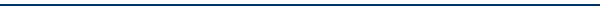 PROFILEA dedicated and hard working professional with around 6 years of experience in the field of radiography MRI& CT scan technology.Expertise in MRI, C.T. Scan,GE SIGNA 1.5 T MRI, SIEMENS 3T MAGNETOM SPECTRA, SIEMENS SOMATOM SPIRAL MULTI SLICE CT VOLUME ZOOMAn optimistic person with willingness to grasp new concepts and learn new techniques and methods.Possess adequate computer knowledge.Multifaceted individual who has organized various cultural activities.Proficient in English, Hindi.Key Strength Areas Radiography Digital /Conventional Methodology Technical Skills  Coordination SkillsPROFESSIONAL EXPERIENCEMEGA SCAN CENTRE,DUBAI 			March 2016 - PresentDesignationSr.RadiographerAssess patients & interpret clinical requirements to determine appropriate radiographic techniques, performing a range of radiographic examinations on patients to produce high-quality images.Record imaging identification& patient documentation quickly and accurately while observing protocols to ensure compliance with the Data Protection Act and patient confidentiality.Undertake quality control checks on MRIs &associated equipments while contributing to the quality assurance and audit initiatives, ensuring that the equipments are regularly checked for malfunctions & faults are reported.Communicate with patients and others in a clear, respectful and appropriate way;positioning patients safely for examinations and, if necessary, adapting standard techniques depending on medical conditions associated with disability, illness or trauma.Supervise assistant Practitioners and other staff while delivering appropriate training. Performing necessary administrative tasks, when required.INTERNATIONAL MODERN HOSPITAL			Dec 2015 – March 2016DesignationSr. RadiographerAssess patients & interpret clinical requirements to determine appropriate radiographic techniques, performing a range of radiographic examinations on patients to produce high-quality images.Record imaging identification& patient documentation quickly and accurately while observing protocols to ensure compliance with the Data Protection Act and patient confidentiality.Undertake quality control checks on MRIs &associated equipments while contributing to the quality assurance and audit initiatives, ensuring that the equipments are regularly checked for malfunctions & faults are reported.Communicate with patients and others in a clear, respectful and appropriate way;positioning patients safely for examinations and, if necessary, adapting standard techniques depending on medical conditions associated with disability, illness or trauma.Supervise assistant practitioners and other staff while delivering appropriate training. Performing necessary administrative tasks, when required.AXIS IMAGING CENTRE, AGRA			Jan2010 –Sep 2015DesignationSr. MRI & CT scan technologyAssess patients & interpret clinical requirements to determine appropriate radiographic techniques, performing a range of radiographic examinations on patients to produce high-quality images.Record imaging identification& patient documentation quickly and accurately while observing protocols to ensure compliance with the Data Protection Act and patient confidentiality.Undertake quality control checks on MRIs &associated equipments while contributing to the quality assurance and audit initiatives, ensuring that the equipments are regularly checked for malfunctions & faults are reported.Communicate with patients and others in a clear, respectful and appropriate way;positioning patients safely for examinations and, if necessary, adapting standard techniques depending on medical conditions associated with disability, illness or trauma.Supervise assistant practitioners and other staff while delivering appropriate training. Performing necessary administrative tasks, when required.Central hospital Faridabad, 3 Months			Designation TRAINEEAssess patients & interpret clinical requirements to determine appropriate radiographic techniques, performing a range of radiographic examinations on patients to produce high-quality images.Communicate with patients and others in a clear, respectful and appropriate way;positioning patients safely for examinations and, if necessary, adapting standard techniques depending on medical conditions associated with disability, illness or trauma.Focus Diagnostic Faridabad, 3 MonthsDesignationTRAINEEAssess patients & interpret clinical requirements to determine appropriate radiographic techniques, performing a range of radiographic examinations on patients to produce high-quality images.Communicate with patients and others in a clear, respectful and appropriate way;positioning patients safely for examinations and, if necessary, adapting standard techniques depending on medical conditions associated with disability, illness or trauma.ACADEMIAB.Sc Medical Imaging Technology from SMU (2009) Date of Birth		: 30June1988Nationality 	  : Indian I here declare that this information is true and best of my knowledge.